Задача I. Образует ли линейное пространство заданное множество, в котором определены сумма любых двух элементов а и b и произведение любого элемента а на любое действительное число а? Множество всех векторов на плоскости, каждый из которых лежит на одной из осей;сумма: а + Ь, произведение: а * а.Задача 2. Исследовать на линейную зависимость систему векторов     a={2,-3,1}    b={3,-1,5}     c={1,-4,3}Задача 3. Найти общее решение для каждой из данных систем и проанализировать его структуру (указать базис пространства решений однородной системы, установить размерность пространства, выделить частное решение неоднородной системы).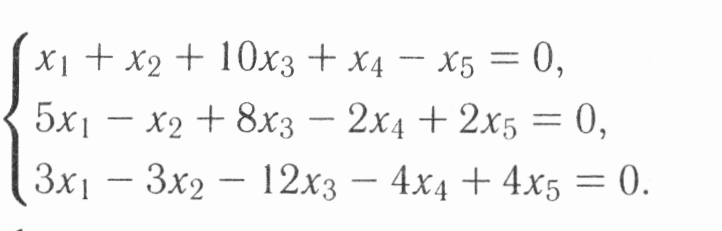 Задача 4. Найти координаты вектора Х в базисе (е1’,e2’,e3’), если он задан в базисе (е1,e2,e3).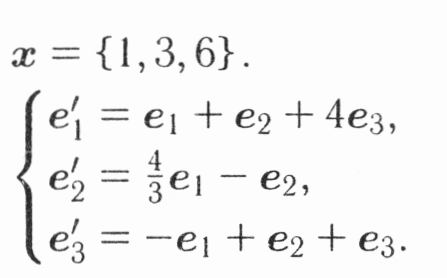 Задача 5. Пусть х=(х1,х2,х3). Являются ли линейными следующие преобразования: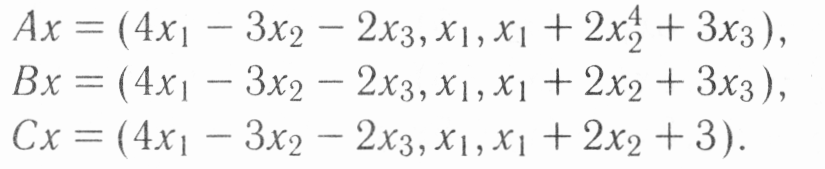 Задача 6. Пусть х=(х1,х2,х3),  Ах={x2-x3,x1,x1+x3},  Bx={x2,2x3,x1}. Найти: (A2-B)x.Задача 7. Найти матрицу линейного оператора в базисе (е1’,e2’,e3’), где e1’=e1-e2+e3,    e2’=-e1+e2-2e3,   e3’=-e1+2e2+e3,  если она задана в базисе  (е1,e2,e3).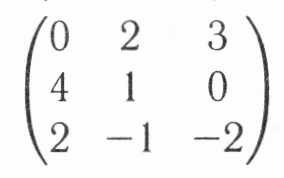 Задача 8. Доказать линейность, найти матрицу в базисе (I,j,k), образ и ядро оператора:Проектирование на ось OzЗадача 9. Найти собственные значения и собственные векторы оператора, заданного матрицей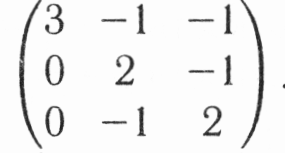 Задача 10. Привести квадратичную форму к каноническому виду ортогональным преобразованием. 2x12+2x2+2x32+8x1x2+8x1x3-8x2x3